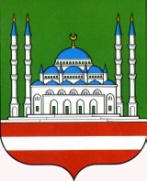 МУНИЦИПАЛЬНОЕ БЮДЖЕТНОЕ                     МУНИЦИПАЛЬНИ БЮДЖЕТАНУЧРЕЖДЕНИЕ                                                             УЧРЕЖДЕНИ    ДВОРЕЦ КУЛЬТУРЫ                                         «ЭДИСУЛТАНОВ ШИТ1ИН        ИМ. ШИТЫ ЭДИСУЛТАНОВА                        Ц1АРАХ ДОЛУ КУЛЬТУРИН Ц1А»Выборгская ул.11 г. Грозный,                                                Выборгски ул.11 Соьлжа-Г1ала,           Чеченская Республика, 364046                                                       Нохчийн Республика, 364046              Тел./факс: (8928) 7878108                                                                Тел./факс: (8928) 7878108            e-mail: dvorec1957@mail.ru                                                             e-mail: dvorec1957@mail.ruОКПО 66587366, ОГРН 1102031004426                                         ОКПО 66587366, ОГРН 1102031004426       ИНН/КПП 2013001943/201301001                                                  ИНН/КПП 2013001943/201301001____22.11.2018г ____№ _53___________На № _________ от _________________Начальнику Департамента культуры                          						Мэрии г. Грозного                         						М.С-М. АмаевойОтчет о работеМБУ Дворца культуры им. Шиты Эдисултанова г. Грозныйза ноябрь 2018гМероприятия по духовно-нравственному воспитанию и развитию подрастающего поколения	4 ноября в МБУ ДК им. Ш. Эдисултанова г. Грозного проведен концерт, приуроченный ко Дню народного единства «Мы едины!».В концерте приняли участие учащиеся вокальных кружков «Дека аз» и «Даймехкан аьзнаш» под руководством Асхабова А, которые исполняли песни: «Мир похож на цветной луг»; «На нашей планете»; «Всё мы делим пополам»; «Вместе весело шагать»; «Я хочу, чтобы не было войны»; «Я рисую на окне»; «Мы сыны России». Также была показана сценка «Дружба соседей» учащимися театрального кружка «Лучики», под руководством Лорснукаевой М.И. Участники - 27 чел., зрителей - 170 чел.15 ноября в МБУ ДК им. Шиты Эдисултанова г. Грозного проведен показ документального фильма «Все мы родом из детства». Показ фильма был проведен для учащихся клубных формирований и всех желающих. Удивительно тонкая, лирическая картина о детстве тех, кто во время Великой Отечественной войны впервые перенес тяжесть утраты близких, с желанием мстить врагу и стремлением к счастью. Герои фильма- дети, мальчишки и девчонки, которые живут в прифронтовом городе и ждут отцов, братьев и сестер.    Участники- 5 чел., зрители – 150 чел.19 ноября в МБУ ДК им. Ш. Эдисултанова г. Грозного прочитали мовлид ко дню рождения Пророка(с.а.с.). Для чтения мовлида в священный месяц Рабиуль-Авваль были приглашены уважаемые жители поселка Новые Алды. Участники -5 чел., зрители- 20 чел.25 ноября в МБУ ДК им. Шиты Эдисултанова г. Грозного проведен концерт ко Дню матери «Милые мамы для вас!». Под руководством Мартнакаева Т.А. танцевальный коллектив «Алдхой» исполнил фольклорный танец. Учащиеся вокальных кружков «Дека аз» и «Даймехкан аьзнаш», под руководством Асхабова А.А-Х., исполнили трогательные песни, посвященные мамам: «Нана», «Мамочка моя», «Мама», «Нана-нана», «Йиша». Также в концерте приняли участие учащиеся театрального кружка «Лучики» под руководством Лорснукаевой М, И., которые показали мини-сценки «Дочки-матери» и «Сын и мать». Участники -30 чел., зрители- 180 чел.По духовно-нравственному воспитанию и развитию подрастающего поколения проведено 4 мероприятий, присутствовало – 520 чел., задействовано – 67 чел.Мероприятия по формированию здорового образа жизни30 ноября в МБУ ДК им. Ш. Эдисултанова г. Грозного проведена встреча с медработником «Твоё здоровье и ВИЧ».Состоялась встреча с участниками клубных формирований, для её проведения была приглашена Мусаева Разят, медработник поликлиники №5. Встреча раскрыла самые актуальные проблемы ВИЧ, факторы риска, пути передачи, а также повысила ответственность участников к своей жизни, своему здоровью. Не менее интересными были и вопросы о социальных аспектах проблемы.Участники - 6 чел., зрителей -  50 чел.По формированию здорового образа жизни проведено 1 мероприятие, присутствовало – 50 чел., задействовано –6 чел.Мероприятия по профилактике правонарушений7 ноября в МБУ ДК им. Ш. Эдисултанова г. Грозного проведен диалог – размышление «Что такое патриотизм и гражданственность».Диалог-размышление был проведен для учащихся клубных формирований. В ходе диалога участники высказывали своё мнения о том, что такое патриотизм и гражданственность, вспоминали героев и патриотов России.Участники -  3 чел., зрителей - 50 чел.22 ноября в МБУ ДК им. Ш. Эдисултанова г. Грозного проведена просветительская встреча с населением «Государственные и муниципальные услуги в электронной форме». Встреча была организована для жителей поселка Алды. В ходе проведения мероприятия был показан информационный ролик, объясняющий, как правильно зарегистрироваться на сайте госуслуги. Цель и задача: популяризация получения государственных и муниципальных услуг.Участники -5 чел., зрители- 150 чел.23 ноября в МБУ ДК им. Ш. Эдисултанова г. Грозного по пропаганде здорового образа жизни проведена товарищеская встреча по борьбе «Закалка, спорт, движение!». 	Прошла встреча по греко – римской борьбе между разными командами.  Целью встречи был обмен опытом между тренерами и юными спортсменами. Борцы провели по две – три схватки. Встреча прошла на должном уровне.Участники - 10 чел., зрителей - 250 чел.По профилактике правонарушений проведено 3 мероприятия, присутствовало – 450 чел., задействовано – 18 чел.Мероприятия по профилактике наркомании, алкоголизма и табакокурения11 ноября в МБУ ДК им. Шиты Эдисултанова г. Грозного проведена театрально – музыкальная постановка «Проживи свою жизнь скажи наркотикам НЕТ!». В концертном мероприятии приняли участие учащиеся вокального кружка художественной самодеятельности «Даймехкан аьзнаш» под руководством Асхабова Абубакара, которые исполнили песни о Родине, мире и дружбе. Затем для наших дорогих зрителей выступили учащиеся театрального кружка под руководством Лорснукаевой Марият, которые показали мини-сценки.Участники – 25 чел., зрители – 180 чел.По профилактике наркомании, алкоголизма и табакокурения проведено 1 мероприятие, присутствовало – 180 чел., задействовано – 25 чел.Мероприятия по профилактике терроризма и экстремизма29 ноября в МБУ ДК им. Шиты Эдисултанова г. Грозного проведена концертная программа «Миру-ДА, терроризму-НЕТ!».           Началась концертная программа с выступления Ахтаевой Самиры с песней «Мир похож на цветной луг». Затем учащиеся театрального кружка «Лучики» под руководством Лорснукаевой М.И. представили на суд зрителей сценку «Новая жизнь». Далее прозвучали песни: «Нет терроризму», «Если мы будем дружить», «Всё мы делим пополам», «Даймохк», в исполнении учащихся вокальных кружков «Даймехкан аьзнаш» и «Дека аз» под руководством Асхабова А.А-Х.Участники- 31 чел., зрители -180 чел.По профилактике терроризма и экстремизма проведено 1 мероприятие, присутствовало – 180 чел., задействовано – 31 чел.Внеплановые мероприятия7 ноября в МБУ ДК им. Ш. Эдисултанова г. Грозного проведен первый этап второго ежегодного городского фестиваля детского творчества «Осень в Грозном».В ходе мероприятия были отобраны работы по следующим номинациям: декоративно-прикладное искусство, живопись и рисунок, сольное пение и вокальный хор.  Участники – 25 чел., зрители – 30 чел.15 ноября в МБУ ДК им. Ш. Эдисултанова г. Грозного проведен показ мультипликационного фильма «Смешарики. Новые серии» Показ мультипликационного фильма был проведен для детей издетского садика «Лучик» №117. Также это мероприятие смогли посетить учащиеся клубных формирований и местные жители. Участники – 5 чел., зрители- 150 чел.23 ноября в МБУ ДК им. Ш. Эдисултанова г. Грозного проведен показ мультипликационного фильма «Принцесса и лягушка» Показ мультипликационного фильма был проведен для детей из детского садика «Лучик» №117. Также это мероприятие смогли посетить учащиеся клубных формирований и местные жители. Участники – 5 чел., зрители- 200 чел.24 ноября в МБУ ДК им. Шиты Эдисултанова г. Грозного проведена беседа с детьми «Мама лучший друг!», приуроченная ко Дню матери.В ходе беседы детям было рассказано, что маму нужно беречь и относиться к ней с добротой, вниманием и милосердием. Мать окружает своих детей теплом и заботой, уделяя их воспитанию много времени и внимания, чтобы они выросли достойными, богобоязненными людьми. За доброе отношение к матери будет большее вознаграждение, обидеть мать - это больший грех.Участники – 5 чел., зрители- 52 чел.25 ноября в МБУ ДК им. Шиты Эдисултанова г. Грозного проведена цирковая сказка «Домовенок».Московский театр Новожиловых показал цирковое шоу с участием акробатов, эквилибристов, жонглёров, фокусников, гимнастов, дрессированных животных и мыльных пузырей.Участники- 15 чел., зрители -300 чел.26 ноября в МБУ ДК им. Шиты Эдисултанова г. Грозного проведена цирковая сказка «Домовенок».Московский театр Новожиловых показал цирковое шоу с участием акробатов, эквилибристов, жонглёров, фокусников, гимнастов, дрессированных животных и мыльных пузырей.Участники- 15 чел., зрители -300 чел.29 ноября в МБУ ДК им. Шиты Эдисултанова г. Грозного проведен ловзар «Вайн хаза г1иллакхаш».Ловзар был проведен с соблюдением вайнахских обычаев и традиций. Возможность танцевать представилась каждому желающему. Участники- 15 чел., зрители -150 чел.Всего проведено внеплановых 7 мероприятий, присутствовало – 1182 чел., задействовано – 85 чел.Всего за ноябрь проведено -17 мероприятий, присутствовало- 2562 человек, задействовано - 232 человека.Клубных формирований: - 13. Участников – 343 человек.1.Вокальный кружок – 30 участников. 2. Вокальный кружок (младшая группа) - 20 участников. Разучивают песни. Участвуют в концертных мероприятиях, конкурсах. 3.Театральный кружок – 24 участника. Разучивают сценки. Участвуют в театральных постановках, концертных мероприятиях, конкурсах.4. Танцевальный кружок – 50 участника.5. Танцевальный кружок – (младшая группа) – 30 участников.Разучивают танцевальные движения. Участвуют в концертные мероприятия.6. Бисероплетение – 30 участника.7.Бисероплетение – 27 участника. Обучаются плетению из бисера. Участвуют в выставках и конкурсах.8. Резьба по дереву – 20 участника. Учатся делать поделки из дерева. Участвуют в выставках и конкурсах.9. Резьба по дереву –18 (младшая группа). Учатся делать поделки из дерева. Участвуют в выставках и конкурсах.10. Кулинарные курсы -  25 участников. Учатся готовить разные блюда. 11. Дечиг пондар – 27 участников. Разучивают аккорды. Участвуют в концертных мероприятиях, конкурсах.12. ИЗО – 27 участников.   Учатся рисовать. 13. Декоративно-прикладное искусство – 15 участников. Учатся делать подделки из разных природных материалов.Директор										С.Г. ЦагаевНаименованиеколичество мероприятийколичество участниковКоличество зрителейДуховно-нравственное ​воспитание​467520Патриотическое воспитание000Профилактика здорового образа жизни1650Профилактика наркомании125180Профилактика правонарушений318450Профилактика терроризма и экстремизма131180Внеплановые мероприятия7851182ИТОГО172322562​Конкурсы​ Участие в Республиканских конкурсах123Участие в Международных конкурсах12